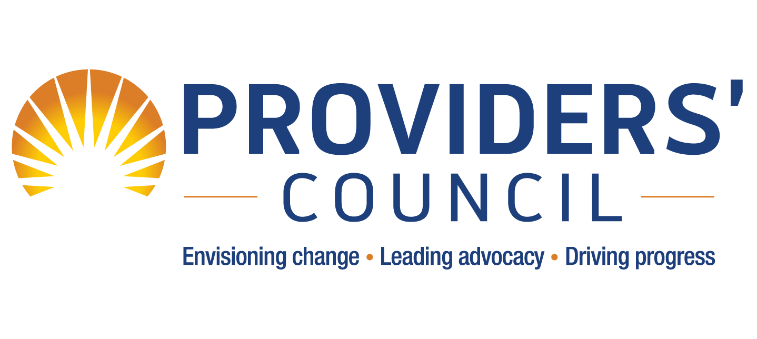 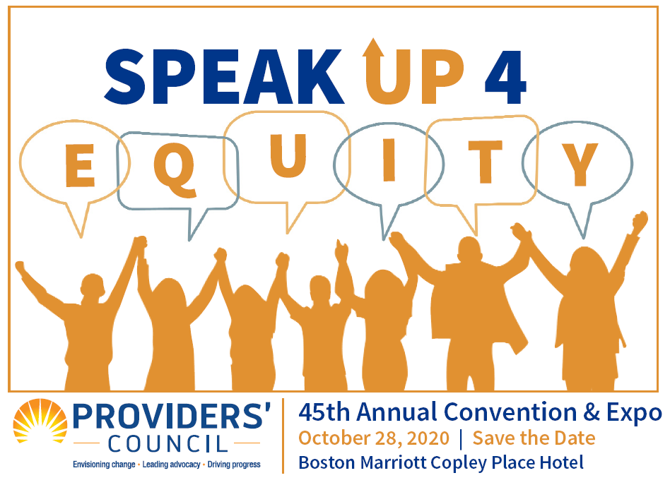 Group Registration Form for the Virtual 45th Annual Convention & Expo from October 27 – 30, 2020FEES: 		Early Bird Registration - ends 9/18/2020                          Regular Registration Pricing – begins 9/19/2020Members: $60                                                                      Members: $90Nonmembers: $110                                                              Nonmembers: $160PLEASE INDICATE HOW MANY PEOPLE YOU ARE REGISTERING:□ 1 – 9 registrants:  # of Registrants _____						□ 10 – 19 registrants, there is a 10% discount:  	# of Registrants _____				□ 20 or more registrants, there is a 20% discount: 	# of Registrants _____TOTAL AMOUNT DUE: _______________PAYMENT METHOD:□ Check (payable to the Providers’ Council, 100 Crossing Blvd, Suite 100, Framingham, MA 01702)				□ VISA 	□ MastercardPlease contact tjordan@providers.org to pay securely via credit card. DO NOT send credit card information via email.Secure your chance to win EARLY BIRD RAFFLE PRIZES by submitting your registration by the September 18 deadline!LAST DAY TO REGISTER IS OCTOBER 20
Mail Registration Form and Payment: Providers’ Council, 100 Crossing Blvd, Suite 100, Framingham, MA 01702Questions? Contact pdaily@providers.org. *Your email address is your ticket to our virtual event* It MUST BE UNIQUE to the individual being registered.Agency: Contact: Contact: Title: [TYPE HERE][TYPE HERE][TYPE HERE][TYPE HERE]Address:Address:City / State / Zip:City / State / Zip:[TYPE HERE][TYPE HERE][TYPE HERE][TYPE HERE]Phone:Phone:E-Mail: E-Mail: [TYPE HERE][TYPE HERE][TYPE HERE][TYPE HERE]NameJob TitleEmail Address*CEU Type(Social Work, LMHC, or LADC)CEU License NumberSpecial Accommodations?(i.e. sign language interpreter)